Report For Lab 4Connor McCulloughEEN 31227 February 2013Objective:Implement a simple one digit calculator that can input button presses and ouput pressed numbers using a seven segment display.  The calculator must have an add and a clear function.  This project will make use of the concepts of conditional jumps, use of data memory, long jumps, and access of data memory using indirect addressing through registers.  Equipment Used:Software:Text editor and 8051 ASM assemblerStep debugger to execute program one instruction at a timeData memory, accumulator, code memoryBuilt in 7 segment display and input buttonsResults:Button 3 is pressed: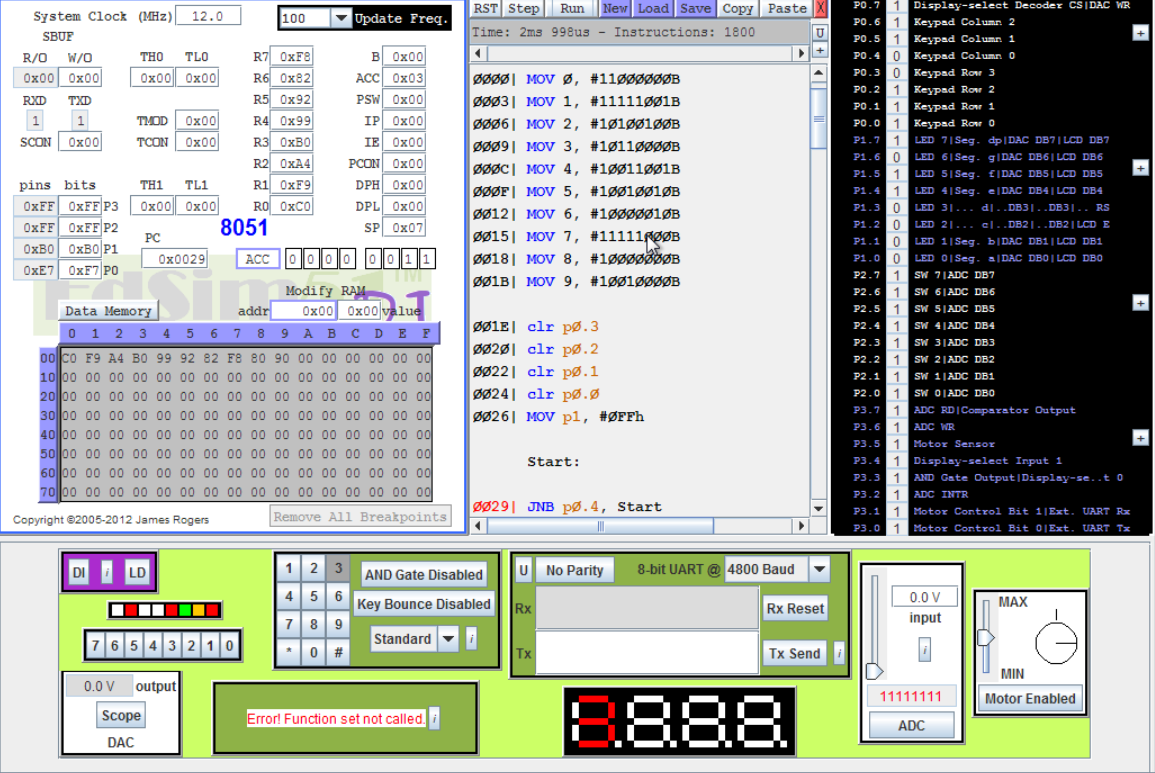 Button 4 is pressed: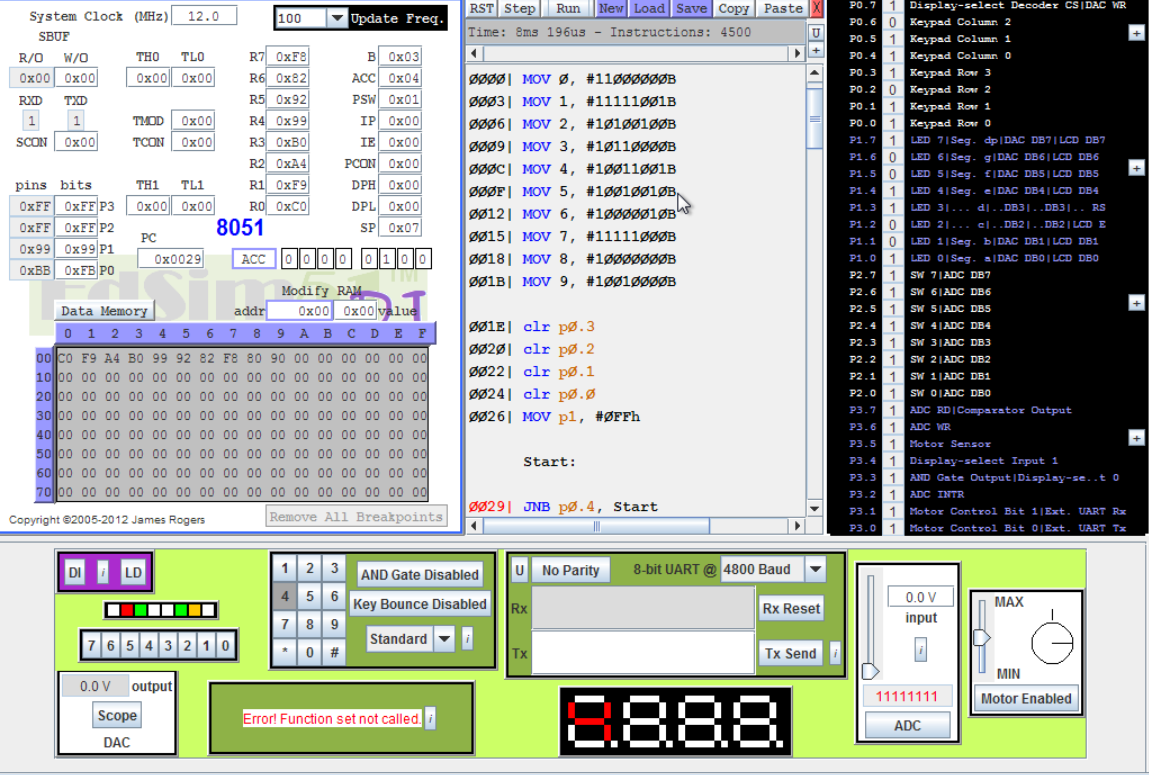 Sum of 7 When # is pressed: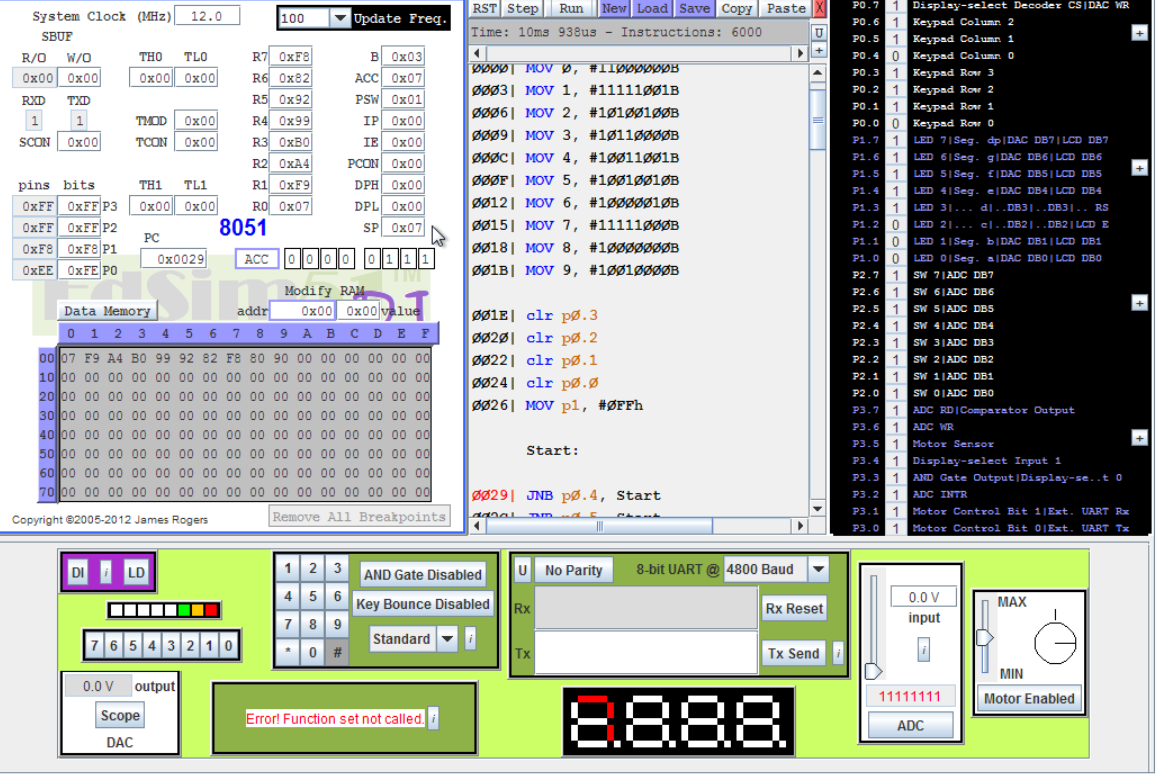 Conclusion: This lab taught how to interpret data coming from an input or being written to an output.  In order for a key press to be detected, every single key must be checked for a press by grounding individual rows and buttons.  The output for the seven segment display will be a binary sequence based on which lights of the display are one or off.   This is different from the actual numerical value of the number.  In order to account for this, the binary display values must be saved in their respectively numbered data memory addresses.  When the accumulator returns a sum, this address must be moved to another register, and then indirect addressing will be used to access the value in the data address through the register and write it to the output pin.  Code:Org 0hMOV 0, #11000000B
MOV 1, #11111001B
MOV 2, #10100100B
MOV 3, #10110000B
MOV 4, #10011001B
MOV 5, #10010010B
MOV 6, #10000010B
MOV 7, #11111000B
MOV 8, #10000000B
MOV 9, #10010000B ; Move display values to respective data addresses for each digitclr p0.3
clr p0.2
clr p0.1
clr p0.0 ; Ground all rows
MOV p1, #0FFh ; Clear outputStart:JNB p0.4, Start
JNB p0.5, Start
JNB p0.6, Start ; Check if all keys are releasedsetb p0.2
setb p0.1
setb p0.0
clr p0.3 ; Ground row 3 onlyTHREE:
JB p0.4, TWO ; Jump to next key if 3 is not presesd
mov B, A
mov A, #3
mov p1, #10110000B ;pattern for 3
JMP StartTWO:
JB p0.5, ONE
mov B, A
mov A, #2
mov p1, #10100100B ; pattern for 2
JMP StartONE:
JB p0.6, GND2
mov B, A
mov A, #1
mov p1, #11111001B; pattern for 1
JMP StartGND2:
setb p0.3
setb p0.1
setb p0.0
clr p0.2 ; Ground row 2 onlySIX:
JB p0.4, FIVE
mov B, A
mov A, #6
mov p1, #10000010B ;pattern for 6
JMP StartFIVE:
JB p0.5, FOUR 
mov B, A
mov A, #5
mov p1, #10010010B ;pattern for 5
JMP StartFOUR:
JB p0.6, GND1
mov B, A
mov A, #4
mov p1, #10011001B ; pattern for 4
JMP StartGND1:
setb p0.2
setb p0.3
setb p0.0
clr p0.1 ; Ground row 1 onlyNINE:
JB p0.4, EIGHT
mov B, A
mov A, #9
mov p1, #10010000B ;pattern for 9
JMP StartEIGHT:
JB p0.5, SEVEN 
mov B, A
mov A, #8
mov p1, #10000000B ;pattern for 8
JMP StartSEVEN:
JB p0.6, GND0
mov B, A
mov A, #7
mov p1, #11111000B; pattern for 7
JMP StartGND0:
setb p0.3
setb p0.2
setb p0.1
clr p0.0 ; ground row  0 ZER0:
JB p0.5, POUND
mov B, A 
mov A, #0
mov p1, #11000000B ; pattern for 0
JMP StartPOUND:
JB p0.4, ASTERISK
ADD A, B ; Add most recently pressed key and previous key press together
MOV R0, A ; Move result to R0
MOV p1, @R0 ; Outputs display pattern of sum by indirectly accessing address given by sum
JMP StartASTERISK:
JB p0.6, JUMP
clr A 
mov B, #0h ; Clear both A and B
JMP StartJUMP:
LJMP Start ; Long jump back to start when start is out of range of normal jumpEnd